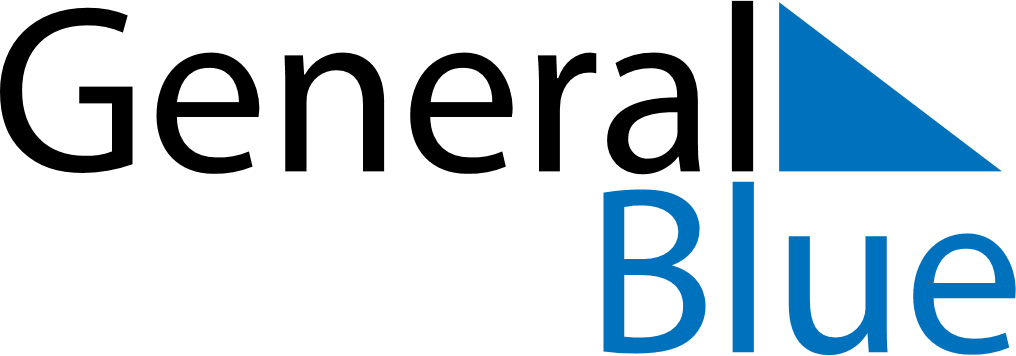 November 2024November 2024November 2024November 2024November 2024November 2024Kitee, North Karelia, FinlandKitee, North Karelia, FinlandKitee, North Karelia, FinlandKitee, North Karelia, FinlandKitee, North Karelia, FinlandKitee, North Karelia, FinlandSunday Monday Tuesday Wednesday Thursday Friday Saturday 1 2 Sunrise: 7:31 AM Sunset: 3:54 PM Daylight: 8 hours and 22 minutes. Sunrise: 7:34 AM Sunset: 3:51 PM Daylight: 8 hours and 16 minutes. 3 4 5 6 7 8 9 Sunrise: 7:37 AM Sunset: 3:48 PM Daylight: 8 hours and 11 minutes. Sunrise: 7:40 AM Sunset: 3:45 PM Daylight: 8 hours and 5 minutes. Sunrise: 7:43 AM Sunset: 3:42 PM Daylight: 7 hours and 59 minutes. Sunrise: 7:46 AM Sunset: 3:39 PM Daylight: 7 hours and 53 minutes. Sunrise: 7:48 AM Sunset: 3:37 PM Daylight: 7 hours and 48 minutes. Sunrise: 7:51 AM Sunset: 3:34 PM Daylight: 7 hours and 42 minutes. Sunrise: 7:54 AM Sunset: 3:31 PM Daylight: 7 hours and 37 minutes. 10 11 12 13 14 15 16 Sunrise: 7:57 AM Sunset: 3:29 PM Daylight: 7 hours and 31 minutes. Sunrise: 8:00 AM Sunset: 3:26 PM Daylight: 7 hours and 26 minutes. Sunrise: 8:03 AM Sunset: 3:23 PM Daylight: 7 hours and 20 minutes. Sunrise: 8:06 AM Sunset: 3:21 PM Daylight: 7 hours and 15 minutes. Sunrise: 8:08 AM Sunset: 3:18 PM Daylight: 7 hours and 9 minutes. Sunrise: 8:11 AM Sunset: 3:16 PM Daylight: 7 hours and 4 minutes. Sunrise: 8:14 AM Sunset: 3:13 PM Daylight: 6 hours and 59 minutes. 17 18 19 20 21 22 23 Sunrise: 8:17 AM Sunset: 3:11 PM Daylight: 6 hours and 53 minutes. Sunrise: 8:20 AM Sunset: 3:08 PM Daylight: 6 hours and 48 minutes. Sunrise: 8:22 AM Sunset: 3:06 PM Daylight: 6 hours and 43 minutes. Sunrise: 8:25 AM Sunset: 3:04 PM Daylight: 6 hours and 38 minutes. Sunrise: 8:28 AM Sunset: 3:02 PM Daylight: 6 hours and 33 minutes. Sunrise: 8:31 AM Sunset: 2:59 PM Daylight: 6 hours and 28 minutes. Sunrise: 8:33 AM Sunset: 2:57 PM Daylight: 6 hours and 24 minutes. 24 25 26 27 28 29 30 Sunrise: 8:36 AM Sunset: 2:55 PM Daylight: 6 hours and 19 minutes. Sunrise: 8:39 AM Sunset: 2:53 PM Daylight: 6 hours and 14 minutes. Sunrise: 8:41 AM Sunset: 2:51 PM Daylight: 6 hours and 10 minutes. Sunrise: 8:44 AM Sunset: 2:49 PM Daylight: 6 hours and 5 minutes. Sunrise: 8:46 AM Sunset: 2:48 PM Daylight: 6 hours and 1 minute. Sunrise: 8:49 AM Sunset: 2:46 PM Daylight: 5 hours and 57 minutes. Sunrise: 8:51 AM Sunset: 2:44 PM Daylight: 5 hours and 53 minutes. 